 PARROCCHIA S. M. ASSUNTA – Gestione Scuola Materna S.M.Goretti35030 Rubano (PD) – Via Firenze, 13 – tel. e fax 049 631613 –e-mail: parrocch194@parrocchiasmassunta.191.itwww.parrocchiarubano.itc.f. 92031450288 – p.iva 03389750286______________________________________________________________________LA SCUOLA NEL REGOLAMENTOanno scolastico 2018/2019La conoscenza del regolamento interno è una condizione importante ai fini:- della conoscenza della famiglia che il bambino frequenta una “scuola pubblica paritaria” (Legge 62/2000);- ai fini della consapevolezza che i genitori accettano e condividono l’ispirazione cristiana della scuola stessa. La famiglia è la prima responsabile dell’educazione dei figli, aiutata, in questo importante compito, dalla Scuola. I genitori, quindi, hanno il dovere di partecipare attivamente alla vita della scuola;- per un miglior funzionamento dell’organizzazione scolastica e delle relazioni tra scuola e famiglie.La Scuola dell’Infanzia Paritaria “Santa Maria Goretti”, (di seguito denominata Scuola) è espressione della comunità parrocchiale e accoglie tutti i bambini nel rispetto dei principi ispiratori della scuola paritaria.La famiglia è il luogo primario e privilegiato per l’apprendimento; la scuola e la famiglia sono educatori del bambino (per bambino si intende sia il bambino che la bambina).La scuola dell’infanzia, mettendo al centro dell’educazione la PERSONA, è orientata ad offrirsi come:-istituzione educativa;-ambiente finalizzato alla formazione integrale della personalità infantile (umana e cristiana);-luogo di incontro e di dialogo con le famiglie sull’esperienza pedagogica dei propri figli;-opportunità,per quanto possibile, di armonizzare i valori fondanti degli interventi educativi scolastici con quelli familiari;-momento di crescita formativa per tutti gli attori scolastici (insegnanti, genitori, ecc.).Tale offerta presuppone la consapevolezza, da parte delle famiglie che iscrivono i propri figli alla Scuola, di dover assumere di un ruolo attivo e responsabile nei confronti di tutti gli aspetti organizzativi, educativi, morali, sanitari e culturali mediante la propria presenza e il coinvolgimento in tutte le attività proposte.Per una approfondita conoscenza dell’offerta formativa proposta dalla Scuola si rimanda al P.T.O.F. (Piano Triennale dell’Offerta Formativa).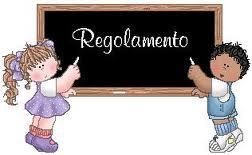 PARROCCHIA S. M. ASSUNTA – Gestione Scuola Materna S.M.Goretti 35030  Rubano (PD)  –  Via Firenze, 13  –  tel. e fax 049 631613  parrocch194@parrocchiasmassunta.191.it  - www.parrocchiarubano.it -  c.f. 92031450288 – p.iva 03389750286   _______________________________________________________________________________   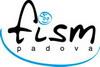 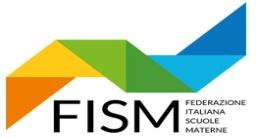 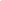 ANNO SCOLASTICO 2018/2019ORARIO DELLA SCUOLALa nostra scuola è aperta dalle ore 7.30 alle ore 16.00. Sino alle 18.30 per i bambini che usufruiscono del posticipo d’orario.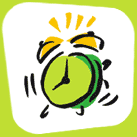 L’entrata è organizzata   dalle 07.30 alle  08.50L’uscita    “        “             dalle 15.40 alle  16.00, salvo posticipo di cui si dirà in seguito.Se necessario, i bambini possono uscire dalle 13.00 alle 13.15 previa comunicazione alle insegnanti.Agli effetti della responsabilità  “in vigilando”:- i bambini devono essere affidati ad un insegnante;- gli insegnanti possono affidare i bambini solo ai genitori e alle persone da essi delegate e autorizzate  (meglio se presentate con anticipo agli insegnanti)- all’uscita i genitori o loro delegati dovranno salutare  le insegnanti comunicando di avere preso in consegna il bambino.Confidiamo nella collaborazione dei genitori per il rispetto scrupoloso degli orari prefissati.Eventuali ritardi devono essere comunicati alla Direzione della Scuola.NON E’ CONSENTITO FERMARSI IN GIARDINO DOPO AVER RITIRATO IL BAMBINOUNA GIORNATA A SCUOLALa scuola funziona dal lunedì al venerdì.La giornata scolastica si articola in funzione dei tempi e di ritmi del bambino: prevede momenti di gioco spontaneo ed organizzato, in piccoli o grandi gruppi, momenti per le attività didattiche in sezione o in intersezione. ESEMPIO DI UNA GIORNATA TIPO:Ore 8.00 – 8.50 = Accoglienza. E’ svolta in sezione, in salone o in giardino alla presenza delle insegnanti. *Ore 9.00 -  9.30  =  preghiera, canti e giochi guidati in salone tutti assiemeOre  9.30 – 11.00 =  Attività. Sono quotidianamente proposte ai bambini per gruppi omogenei o eterogenei; mirano a potenziare le abilità linguistiche, grafiche, pittoriche, intellettuali ed espressive programmate e verificate periodicamente dal gruppo docenti.Ore 11.15 – 11.30 = Bagno. In questo momento i bambini sono educati al corretto uso dei servizi igienici nel rispetto delle esigenze collettive. Non viene tralasciata l’educazione igienico – sanitaria e l’importanza che quest’ultima ha per la salute dei bambini.Ore 11.30 – 12.30 = Pranzo. E’ realizzato in classe per consentire alle insegnanti un approccio educativo più individualizzato.Ore 12.30 – 13.30 = Attività libera. In salone o in giardino, alla presenza di tre insegnanti i bambini scelgono liberamente i giochi e il gruppo di amici con cui eseguire l’attività ludica.Ore 13.30 – 13.45 = Bagno (v. precedente).Ore 13.45 – 15.00 = Lavoro in sezione – riposo. Sono proposte attività legate al lavoro educativo-didattico fatto al mattino. I più piccoli riposano assieme in salone.Ore 15.00  =  MerendaOre 15.40 – 16.00 = Uscita. I bambini aspettano i genitori in sezione o in giardino con le insegnanti.Ore 16.00 – 18.30= Attività extrascolasticheSERVIZIO DI ANTICIPO SCOLASTICO: 7.30 – 8.00  SERVIZIO DI POSTICIPO SCOLASTICO (regolare o saltuario) : 16.00  - 18.30Il cancello sarà CHIUSO definitivamente alle ore 9.00. Dopo tale orario i bambini, che hanno sempre e comunque il  diritto di poter frequentare, potranno entrare a scuola alle ore 11.00 cioè al termine dell’attività didattica del mattino e ad un orario compatibile con gli orari e la scansione delle attività scolastiche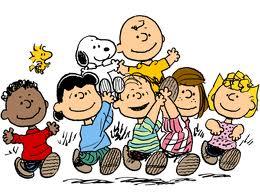 CALENDARIO SCOLASTICOStabilito dal collegio docenti secondo il Calendario Scolastico Regionale.SETTEMBRE03  -  INIZIA LA SCUOLA PER I BAMBINI PICCOLI06  -  INIZIA LA SCUOLA  PER I BAMBINI MEDI E GRANDI10  -  INIZIA IL TEMPO PIENO PER I BAMBINI MEDI E GRANDIDAL 17 AL 24 – COLLOQUI INDIVIDUALI PER I GENITORI DEI BAMBINI NUOVI17  -  INIZIA IL TEMPO PIENO PER I BAMBINI PICCOLIOTTOBRECOLLOQUI INDIVIDUALI CON I GENITORI DEGLI ALTRI BAMBINI02 - FESTA DEI NONNI E DELL’ANGELO CUSTODE03 – ASSEMBLEA GENERALE DEI GENITORI28 - FESTA DELL’AUTUNNO ORE 10,30NOVEMBRE02 - TUTTI I SANTIDICEMBRE16 -  FESTA DI NATALE ORE 16,0024 -  INIZIO VACANZE DI NATALEGENNAIO07 - RITORNO A SCUOLA DOPO LE VACANZEFEBBRAIO03 - S. MESSA PER LA VITA ORE 10,302° ASSEMBLEA GENERALE DEI GENITORIMARZO04,05,06 -  PONTE DI CARNEVALE E MERCOLEDI’ DELLE CENERI19 -  FESTA DEL PAPA’ CON COLAZIONEAPRILE18 – INIZIO VACANZE DI PASQUA29 -  RITORNO A SCUOLA DOPO LE VACANZEMAGGIOCOLLOQUI INDIVIDUALI CON I GENITORI01 - FESTA10 - FESTA DELLA MAMMA CON COLAZIONE26 - FESTA DI FINE ANNO ORE 16,00GIUGNO07 – FESTA PER I BAMBINI GRANDI ORE 15,0013 - FESTA DEL SANTO PATRONO14 - GITA DI FINE ANNO PER LE FAMIGLIE28  -  ULTIMO GIORNO DI SCUOLARETTA MENSILE  (da settembre 2018 compreso)dal lunedì al venerdì dalle 7.30 alle 15.40-16.00                                                                    POSTICIPOdal lunedì al venerdì dalle  16.00 alle 18.30 puntuali! (*)                     (*) 	salva la possibilità per i genitori di effettuare il ritiro anche prima delle 18.30.Pagamenro retta: a mezzo bonifico bancario on-line o disposizione bancaria di bonifico permanente in conto  sul seguente conto corrente  di Banca Prossima (sportello Cassa Risparmio del Veneto - Rubano)IBAN:             IT58 A033 5901 6001 0000 0077  886con l’avvertenza di far riportare quale ordinante il  nome e cognome del bambino  e quale causale il mese di retta e/o versamento ad altro titolo.Nella impossibilità di procedere come sopra,  necessita prendere accordi con la Coordinatrice della Scuola.Il versamento va eseguito   entro il 10 di ogni mese.STARE BENE A TAVOLAI pasti serviti sono preparati da personale qualificato presso la cucina della Scuola- Menù: Approvato dal SIAN DELL’ULSS 16 è mensile e suddiviso in quattro settimane diverse per autunno-inverno e primavera-estate.E’ unico per tutti i bambini.Particolari problemi, allergie o intolleranze alimentari, se comprovati da certificato medico, permettono di concordare un menù individualizzato.Il menù può essere variato  anche ai fini del rispetto delle  scelte religiose, delle derivazioni  etniche e  delle estrazioni culturali delle famiglie.Perché i bambini crescano in modo sano, seguendo una corretta alimentazione, li invitiamo ad assaggiare tutti i cibi, spiegando l’importanza della dieta variata.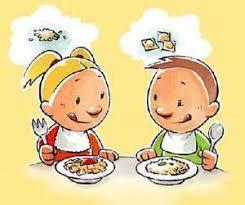 Il pranzo servito ai bambini è comunicato giornalmente tramite avviso  interno.I genitori sono invitati a non fornire ai bambini né merende , né gomme da masticare, né dolciumi di alcun genere.I compleanni dei bambini sono festeggiati seguendo le indicazioni date dalla scuola.SALUTE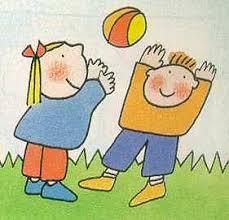 Per il rispetto della comunità è opportuno che i bambini frequentino in buona salute così da poter stare con gli altri e svolgere tutte le attività organizzate in sezione e in cortile.Dopo 6 giorni di assenza, compresi i festivi, i bambini saranno riammessi a scuola se in possesso del certificato medico.Nel caso di malattia infettiva è dovere dei genitori avvertire subito la scuola.In caso di assenze per motivi familiari si avviseranno le insegnanti con congruo anticipo.Le insegnanti avviseranno sempre le famiglie tramite telefono nel caso di indisposizione, febbre, eventuali incidenti occorsi al bambino.Il personale della scuola è autorizzato alla somministrazione solo di farmaci salvavita secondo le indicazioni date dal certificato medico e con l’autorizzazione scritta della famiglia.A SCUOLA SERVE…Il grembiulino che andrà sempre indossato dai bambini.Un sacchettino di tela con due bavaglie con elastico contrassegnate con i simboletti di stoffa consegnati dalla scuola (solo per i bambini piccoli e medi).Un sacchettino con il nome contenente un cambio completo per gli imprevisti che possono capitare.Un paio di calzini antiscivolo dentro ad un sacchettino per il gioco in salone e l’attività psicomotoria.Per i bambini che dormono, un cuscino con la federa, un asciugamano grande in autunno e primavera, una copertina in inverno.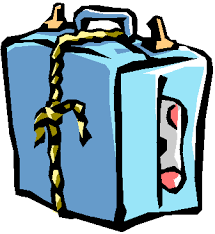 Per consentire ai bambini una maggiore libertà di movimento nelle varie attività si consiglia l’uso della tuta o di indumenti comodi e di scarpe con chiusura in velcro.La scuola non si assume alcuna responsabilità per lo smarrimento di oggetti o il danneggiamento di oggetti portati da casa e non richiesti (es. giocattoli, monili,…).RAPPORTI SCUOLA-FAMIGLIALa scuola favorisce l’apertura, il dialogo, il confronto e la collaborazione con le famiglie.A tal fine:- la Coordinatrice è sempre a disposizione durante l’orario scolastico per qualsiasi comunicazione e informazione- le insegnanti solo su appuntamento, salvo urgenze o brevi comunicazioni, poiché impegnate nelle attività e per garantire con la vigilanza, la sicurezza dei bambini.Durante l’anno scolastico sono organizzati dei momenti precisi:- le assemblee generali dei genitori- le assemblee di sezione- i colloqui individualiPer correttezza e rispetto del ruolo e della professionalità delle insegnanti è vietato chiederne il recapito telefonico.Qualsiasi comunicazione telefonica deve avvenire attraverso il numero della scuola.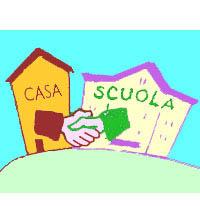 